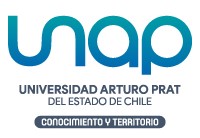 PROYECTO DOCTORAL DOCTORADO EN ESTUDIOS TRANSFRONTERIZOSCiudad,  fecha:___________. Dra. Marcela Tapia Ladino Directora Doctorado en Estudios Transfronterizos Universidad Arturo Prat. EXPLICAR LAS RAZONES QUE LO MOTIVAN A ESTUDIAR EL DOCTORADO EN ESTUDIOS TRANSFRONTERIZOS Y CÓMO SE VINCULA SU ÁREA O TEMA DE INTERÉS CON EL PROGRAMA (Se recomienda revisar los contenidos del DOET y el INTE en www.inteunap.cl) (máximo 3000 caracteres)PROYECTO DOCTORAL (El proyecto se debe vincular a una de las líneas de investigación del DOET) (Máximo 5000 caracteres)Antecedentes generales (Contexto general, problema de investigación, pregunta de investigación y objetivos) Metodología (Tipo de metodología y técnicas de investigación)Bibliografía 